ІЛЛІНІВСЬКА СІЛЬСЬКА РАДАКОСТЯНТИНІВСЬКИЙ РАЙОНДОНЕЦЬКА ОБЛАСТЬВІДДІЛ ОСВІТИНАКАЗ від 27.11. 2019                      	 	с. Іллінівка                      		№ 301Про проведення І-ІІІ етапів XIX Всеукраїнського конкурсу учнівської творчості у 2019-2020 навчальному роціНа виконання Указу Президента України від 22 березня 2002 року № 284 «Про Всеукраїнський конкурс учнівської творчості», відповідно до Положення про Всеукраїнський конкурс учнівської творчості, затвердженого спільним наказом Міністерства освіти і науки України, Міністерства культури і мистецтв України, Державного комітету України у справах сім’ї та молоді від 29 серпня 2003 року № 585/529/875, зареєстрованого у Міністерстві юстиції України 09 вересня 2003 року за № 779/8100, на виконання листа Міністерства освіти і науки України від 08 листопада 2019 року № 1/9-694 «Про проведення XIX Всеукраїнського конкурсу учнівської творчості», наказу директора департаменту освіти і науки Донецької облдержадміністрації від 25.11.2019 № 423/163-19-ОД «Про проведення І-ІІІ етапів XIX Всеукраїнського конкурсу учнівської творчості у 2019-2020 навчальному році»,   з метою популяризації життєвого шляху відомих та маловідомих історичних постатей, політичних та громадських діячів рідного краю, які зробили значний особистий внесок у розвиток свого регіону, державного житія, культури, освіти, мистецтва, інших галузей матеріальної та духовної діяльності українського народу,НАКАЗУЮ: Провести XIX Всеукраїнський конкурс учнівської творчості (далі – Конкурс) під гаслом «Об’єднаймося ж, браги мої!» у номінаціях «Література», «Історія України і державотворення» (далі - Конкурс) з теми «Ради тебе перли в душу сію, ради тебе мислю і творю...» (В. Симоненко «Задивляюсь у твої зіниці...») у такі терміни: І етап (заклади загальної середньої освіти) і II (ОТГ) етап до 24 грудня 2019 року.Затвердити  склад організаційного комітету  і склад журі ІІ (ОТГ) етапу Конкурсу (додатки 1,2).Директорам закладів загальної середньої освіти та завідувачам філій опорного закладу Забезпечити  проведення І (шкільного) етапу Конкурсу відповідно до Положення на належному організаційно-методичному рівні.Надіслати роботи учнів-переможців І етапу Конкурсу, супровідні матеріали до 20 грудня 2019 року на паперових та електронних носіях (додатки 3,4 до наказу директора департаменту Донецької облдержадміністрації від 25.11.2019 № 423/163-19-ОД «Про проведення І-ІІІ етапів XIX Всеукраїнського конкурсу учнівської творчості у 2019-2020 навчальному році») .Методичному кабінету (Пасічна Т.В.):Забезпечити організаційно-методичний супровід ІІ(ОТГ) Конкурсу.Надіслати роботи учнів-переможців ІІ (ОТГ) етапу Конкурсу, супровідні матеріали до 27 грудня 2019 року на паперових та електронних носіях на адресу:у номінації «Література» - вул. Василя Стуса, 47, III поверх, каб. 302, м. Краматорськ, Тетяна Байдаченко (конт. тел. 0951958920) та на e-mail відділу української мови та літератури Донецького обласного ІППО;у номінації «Історія України і державотворення» — вул. Василя Стуса, 47, III поверх, каб. 302, м. Краматорськ, Ірина Рибак (конт. тел. 0508011955) та на e-mail відділу суспільних дисциплін Донецького обласного ІППО (додатки 3, 4 до наказу директора департаменту Донецької облдержадміністрації від 25.11.2019 № 423/163-19-ОД «Про проведення І-ІІІ етапів XIX Всеукраїнського конкурсу учнівської творчості у 2019-2020 навчальному році»).Розмістити наказ на сайті відділу освіти http://vo-illinivka.dn.ua.5. Координацію роботи щодо виконання наказу покласти на завідувача методичним кабінетом відділу освіти  Пасічну Т.В., контроль за виконанням наказу залишаю за собою.Начальник відділу освіти                                                          Н. В. СидорчукЗавідувач методичним кабінетом						Т.В.Пасічна відділу освітиДодаток  1до наказу відділу освіти Іллінівської сільської ради27.11.2019  № 301Склад організаційного комітету  ІІ етапу  XIX Всеукраїнський конкурс учнівської творчостіПасічна Т.В.  – завідувач МК відділу освіти; Шакіна І.С. – головний спеціаліст відділу освіти;Макашова Ю.О. –методист з дошкільної освіти  методичного кабінету;Завідувач методичним кабінетом						Т.В.Пасічнавідділу освіти                                                                				                                                                              Додаток  2до наказу відділу освіти Іллінівської сільської ради27.11.2019  № 301Склад журі ІІ (ОТГ) етапу  XIX Всеукраїнського конкурсу учнівської творчостіПасічна Т.В.  – завідувач МК відділу освіти; Калініченко С.В. – керівник предметної методичної комісії вчителів історії, учитель Зорянської філії І-ІІ ст.. Іллінівського ОЗЗСО;Полішко Н.В. – керівник предметної  методичної комісії вчителів української мови та літератури, учитель Катеринівської ЗОШ І-ІІІ ст.;Ковбаса Г.М.  –  учитель Тарасівського НВК І-ІІІ ст.;Хліпітько І.С. – учитель української мови та літератури Іллінівського ОЗЗСО з поглибленим вивченням іноземних мов.Завідувач методичним кабінетом						Т.В.Пасічнавідділу освіти                                                                				                                                                              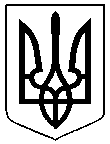 